КлючиВсероссийская олимпиада по технологии Школьный   этапНоминация «Культура дома и декоративно-прикладное творчество» 9 класс(Тестовые  задания 1-19 оцениваются  в 1 балл, задание 20 — в 6 баллов)1. бульон.2. 1 — Г, 2 — А, 3 — Б, 4 — В.3. 1 - нет, 2 - да.4. д) на край тарелки ручками на стол. 5.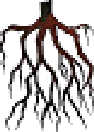 Корень	ченья  горек. да	‘"’°*	его	°	°  *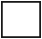 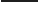 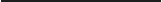 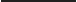 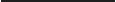 Лен.3 — разматывание, 2 — запаривание, 1 — замаривание.полотняное.6)  теплозащитность,  гигроскопичность,  воздухопроницаемость.6) от назначения строчки.А — приталенный, Б — трапеция, В — прямой, Г — полуприлегающий.а) от седьмого шейного позвонка по позвоночнику до шнурка, фиксирующего линию талии. 13. 2, 5, 6, 1, 7, 3, 4.приметать.Декупаж.7 рулонов. Решение: 5x4x3=60 кв.м	60:10,537 рулонов.историческим.6) прибыль.а) повар; в) художник; д) писатель.Творческое задание.Onиcaниe внешнего вида модели.Наименование изделия платье	                               Силуэт  прилегающий	                                   Вид застежки потайная молния		                        Описание  переда  Лиф переда с нагрудными и талиевыми вытачками.  Переднее полотнище сдвумя вытачками и двумя складками от линии талии	Описание спинки Спинка со средним швом, с талиевыми вытачками на лифе и на юбке. В среднем шве молния и шлица.	Описание по элементам Горловина круглая. Рукав втачной, короткий.Нижний срез рукава и нижний срез платья можно:  Подшить	  Застрочить швом вподгибку с открытым или закрытым срезом.Оценка задания:Указание наименования деталей — 1 баллУказание количества деталей — 1 баллОписание внешнего вида — 3 балл.Указание способов обработки нижних срезов — 1 балл Итого: 6 балловДетали крояКоличество деталей1.   Перед лифа1 деталь2.   Спинка лифа2 детали3.  Переднее полотнище1 деталь4.  Заднее полотнище2 детали5.  Рукав2 детали6.  Обтачка горловины переда1 деталь7.  Обтачка горловины спинки2 детали